ZARZĄDZENIE WEWNĘTRZNE  02/2024DYREKTORA PRZEDSZKOLA PUBLICZNEGO W MYSŁAKOWICACH Z DNIA  29.01.2024r.  
W SPRAWIE STANDARDÓW (REGUŁY) OCHRONY MAŁOLETNICH PRZED KRZYWDZENIEM W PRZEDSZKOLU PUBLICZNYM MYSŁAKOWICACH NA PODSTAWIE:-Ustawa z 28 lipca 2023 r. o zmianie ustawy – Kodeks rodzinny i opiekuńczy oraz niektórych innych w sprawie opracowania i wprowadzenia w życie Standardów Ochrony Małoletnich (Dz.U. z 2023 r. poz. 1606).-Ustawa z 13 maja 2016 r. o przeciwdziałaniu zagrożeniom przestępczością na tle seksualnym (Dz.U. z 2023 r. poz.1304 ze zm.).zarządza się, co następuje:§ 1.Wprowadzam w życie w Przedszkolu Publicznym w Mysłakowicach  zwanym dalej przedszkolem, „Politykę ochrony małoletnich przed krzywdzeniem”, która stanowi załączniki nr 1 do zarządzenia.§ 2.Zadania związane z prawidłowością ochrony małoletnich przed krzywdzeniem w przedszkolu realizują wszyscy nauczyciele i pracownicy niepedagogiczni, zatrudnieni w przedszkolu, a za skuteczne funkcjonowanie Polityki Ochrony Małoletnich odpowiedzialny jest dyrektor przedszkola.§ 3.Zobowiązuję wszystkich pracowników do zapoznania się z przepisami ochrony małoletnich obowiązujących w przedszkolu oraz złożenie pisemnego oświadczenia o zapoznaniu się z Polityką Ochrony Małoletnich w przedszkolu i zobowiązaniu do jej przestrzegania w terminie do 15 lutego 2024r. r. Wzór oświadczenia stanowi załącznik nr 2 do zarządzenia.§ 4.Zarządzenie wchodzi w życie z dniem jego ogłoszenia. Załącznik nr 1Do ZARZĄDZENIA NR 2/2024DYREKTORA PRZEDSZKOLA PUBLICZNEGO W MYSŁAKOWICACH z dnia 29.01.2024 r.STANDARDY (REGUŁY) OCHRONY MAŁOLETNICH PRZED KRZYWDZENIEM W PRZEDSZKOLU PUBLICZNYM W MYSŁAKOWICACHPodstawa prawna:Ustawa z 28 lipca 2023 r. o zmianie ustawy – Kodeks rodzinny i opiekuńczy oraz niektórych innych w sprawie opracowania i wprowadzenia w życie Standardów Ochrony Małoletnich (Dz.U. z 2023 r. poz. 1606).-Ustawa z 13 maja 2016 r. o przeciwdziałaniu zagrożeniom przestępczością na tle seksualnym (Dz.U. z 2023 r. poz.1304 ze zm.).WstępDobro i bezpieczeństwo dzieci w Przedszkolu Publicznym w Mysłakowicach są priorytetem wszelkich działań podejmowanych przez pracowników Przedszkola na rzecz dzieci. Pracownik Przedszkola traktuje dziecko z szacunkiem oraz uwzględnia jego potrzeby. Realizując zadania Przedszkola, działa w ramach obowiązującego prawa, obowiązujących w nim przepisów wewnętrznych oraz w ramach posiadanych kompetencji. Niedopuszczalne jest, by pracownik Przedszkola stosował wobec dziecka jakiekolwiek formy przemocy.Niniejszy system ochrony dzieci przed krzywdzeniem określa procedury interwencji, działania profilaktyczne, edukacyjne, zasady zapobiegania krzywdzeniu dzieci, a w sytuacji gdy do krzywdzenia doszło – określa zasady zmniejszenia rozmiaru jego skutków poprzez prawidłową i efektywną pomoc dziecku oraz wskazuje odpowiedzialność osób zatrudnionych w Przedszkolu za bezpieczeństwo dzieci do niego uczęszczających.Niniejsze Standardy Ochrony Małoletnich przed krzywdzeniem zostały opublikowane na stronie internetowej Przedszkola Publicznego w Mysłakowicach. Są szeroko promowane wśród całego personelu, rodziców i dzieci uczęszczających do Przedszkola. Poszczególne grupy małoletnich są z poniższymi Standardami aktywnie zapoznawane poprzez prowadzone działania edukacyjne i informacyjne.ROZDZIAŁ IOBSZARY STANDARDÓW OCHRONY MAŁOLETNICH PRZED KRZYWDZENIEM§ 1.Standardy Ochrony Małoletnich przed krzywdzeniem tworzą bezpieczne i przyjazne środowiskoPrzedszkola. Obejmują cztery obszary:1. Politykę Ochrony Małoletnich, która określa:a) zasady bezpiecznej rekrutacji personelu do pracy w Przedszkolu,b) zasady bezpiecznych relacji personel – dziecko,c) zasady reagowania w Przedszkolu na przypadki podejrzenia, że dziecko doświadczakrzywdzenia,d) zasady ochrony wizerunku dziecka i danych osobowych dzieci,e) zasady bezpiecznego korzystania z internetu i mediów elektronicznych,2. Personel – obszar, który określa:a) zasady rekrutacji personelu pracującego z dziećmi w Przedszkolu, w tym obowiązekuzyskiwania danych z Rejestru Sprawców Przestępstw na Tle Seksualnym o każdym członkupersonelu oraz, gdy jest to dozwolone przepisami obowiązującego prawa, informacjiz Krajowego Rejestru Karnego, a kiedy prawo na to nie zezwala, uzyskiwania oświadczeniapersonelu dotyczącego niekaralności lub braku toczących się postępowań karnych lubdyscyplinarnych za przestępstwa przeciwko wolności seksualnej i obyczajności orazprzestępstwa z użyciem przemocy na szkodę małoletniego,b) zasady bezpiecznych relacji personelu Przedszkola z małoletnimi, wskazujące, jakiezachowania na terenie Przedszkola są niedozwolone, a jakie pożądane w kontakciez dzieckiem,c) zasady zapewniania pracownikom podstawowej wiedzy na temat ochrony małoletnich przedkrzywdzeniem oraz udzielania pomocy dzieciom w sytuacjach zagrożenia, w zakresie:− rozpoznawania symptomów krzywdzenia dzieci,− procedur interwencji w przypadku podejrzeń krzywdzenia,− odpowiedzialności prawnej pracowników Przedszkola, zobowiązanych do podejmowaniainterwencji,d) zasady przygotowania personelu Przedszkola (pracującego z dziećmi i ichrodzicami/opiekunami) do edukowania:− dzieci na temat ochrony przed przemocą i wykorzystywaniem,− rodziców/opiekunów dzieci na temat wychowania dzieci bez przemocy oraz chronienia ichprzed przemocą i wykorzystywaniem,e) zasady dysponowania materiałami edukacyjnymi dla dzieci i dla rodziców oraz aktywnego ichwykorzystania,3. Procedury – obszar określający działania, jakie należy podjąć w sytuacji krzywdzenia dziecka lubzagrożenia jego bezpieczeństwa ze strony personelu Przedszkola, członków rodziny, rówieśnikówi osób obcych:a) zasady dysponowania przez Przedszkole danymi kontaktowymi lokalnych instytucjii organizacji, które zajmują się interwencją i pomocą w sytuacjach krzywdzenia dzieci (policja,sąd rodzinny, centrum interwencji kryzysowej, ośrodek pomocy społecznej, placówki ochronyzdrowia), oraz zapewnienia do nich dostępu wszystkim pracownikom,b) zasady eksponowania informacji dla dzieci na temat możliwości uzyskania pomocy w trudnejsytuacji, w tym numerów bezpłatnych telefonów zaufania dla dzieci i młodzieży,4. monitoring – obszar, który określa:a) zasady weryfikacji przyjętych Standardów Ochrony Małoletnich przed krzywdzeniem –przynajmniej raz w roku, ze szczególnym uwzględnieniem analizy sytuacji związanychz wystąpieniem zagrożenia bezpieczeństwa dzieci,b) zasady organizowania przez Przedszkole konsultacji z dziećmi i ich rodzicami/opiekunami.ROZDZIAŁ IISŁOWNICZEK TERMINÓW§ 2.1. Dziecko/małoletni – każda osoba do ukończenia 18. roku życia.2. Krzywdzenie dziecka – popełnienie czynu zabronionego lub czynu karalnego na szkodę dziecka, lubzagrożenie dobra dziecka, w tym jego zaniedbanie.3. Personel – każdy pracownik Przedszkola bez względu na formę zatrudnienia, w tymwspółpracownik, stażysta, wolontariusz lub inna osoba, która z racji pełnionej funkcji lub zadań ma(nawet potencjalny) kontakt z dziećmi.4. Opiekun dziecka – osoba uprawniona do reprezentacji dziecka, w szczególności jego rodzic lubopiekun prawny, a także rodzic zastępczy.5. Instytucja – każda instytucja świadcząca usługi dzieciom lub działająca na rzecz dzieci.6. Dyrekcja – osoba (lub podmiot), która w strukturze Przedszkola jest uprawniona do reprezentacji ipodejmowania decyzji.7. Zgoda rodzica dziecka oznacza zgodę co najmniej jednego z rodziców dziecka. W przypadku brakuporozumienia między rodzicami dziecka konieczne jest poinformowanie rodziców o koniecznościrozstrzygnięcia sprawy przez sąd rodzinny.8. Osoba odpowiedzialna za internet to wyznaczony przez dyrektora Przedszkola pracownik,sprawujący nadzór nad korzystaniem z internetu przez dzieci na terenie Przedszkola oraz nadbezpieczeństwem dzieci w internecie.9. Osoba odpowiedzialna za Standardy Ochrony Małoletnich przed krzywdzeniem to wyznaczonyprzez dyrektora Przedszkola pracownik sprawujący nadzór nad realizacją niniejszych StandardówOchrony Małoletnich przed krzywdzeniem.10. Dane osobowe dziecka to wszelkie informacje umożliwiające identyfikację dziecka.ROZDZIAŁ IIICZYNNIKI RYZYKA I SYMPTOMY KRZYWDZENIA DZIECI – ZASADY ROZPOZNAWANIA I REAGOWANIA§ 3.1. Rekrutacja pracowników Przedszkola odbywa się zgodnie z zasadami bezpiecznej rekrutacjipersonelu. Zasady bezpiecznej rekrutacji stanowią-Załącznik nr 1 do niniejszych Standardów.2. Oświadczenie o niekaralności i zobowiązania do przestrzegania podstawowych zasad ochronymałoletnich- Załącznik nr 23. Pracownicy znają i stosują zasady bezpiecznych relacji personel – dziecko i dziecko – dzieckoustalone w Przedszkolu. Zasady bezpiecznych relacji stanowią-Załącznik nr 3 do niniejszychStandardów.4. Pracownicy Przedszkola posiadają wiedzę na temat czynników ryzyka i symptomów krzywdzeniadzieci i zwracają na nie uwagę w ramach wykonywanych obowiązków.5. Pracownicy Przedszkola monitorują sytuację i dobrostan dziecka.6. W przypadku zidentyfikowania czynników ryzyka pracownicy Przedszkola podejmują rozmowęz rodzicami, przekazując informacje na temat dostępnej oferty wsparcia i motywując ich doszukania dla siebie pomocy.ROZDZIAŁ IVZASADY REAGOWANIA NA PRZYPADKI PODEJRZENIA, ŻE MAŁOLETNI DOŚWIADCZA KRZYWDZENIA§ 4.W przypadku powzięcia przez pracownika Przedszkola podejrzenia, że dziecko jest krzywdzone,pracownik ma obowiązek sporządzenia notatki służbowej i przekazania uzyskanej informacjidyrektorowi Przedszkola.§ 51. Po uzyskaniu informacji, dyrektor Przedszkola wzywa opiekunów dziecka, którego krzywdzeniepodejrzewa, i informuje ich o podejrzeniu.2. Wyznaczona przez dyrektora Przedszkola osoba (np. pedagog) sporządza opis sytuacjiprzedszkolnej i rodzinnej dziecka na podstawie rozmów z dzieckiem, nauczycielami, wychowawcąi rodzicami oraz opracowuje plan pomocy małoletniemu.3. Plan pomocy małoletniemu powinien zawierać wskazania dotyczące:a) podjęcia przez Przedszkole działań w celu zapewnienia dziecku bezpieczeństwa, w tymzgłoszenie podejrzenia krzywdzenia do odpowiedniej instytucji,b) wsparcia, jakie zaoferuje dziecku Przedszkole,c) skierowania dziecka do specjalistycznej placówki pomocy dziecku, jeżeli istnieje taka potrzeba.§ 6.1. W bardziej skomplikowanych przypadkach (dotyczących np. wykorzystywania seksualnego lubznęcania się fizycznego i psychicznego o dużym nasileniu) dyrektor Przedszkola powołuje zespółinterwencyjny, w skład którego mogą wejść: pedagog/psycholog, wychowawca dziecka, dyrektorPrzedszkola, inni pracownicy mający wiedzę na temat skutków krzywdzenia dziecka lubo krzywdzonym dziecku.2. Zespół interwencyjny sporządza plan pomocy małoletniemu, spełniający wymogi określone w § 5pkt 3 niniejszych Standardów, na podstawie opisu sporządzonego przez pedagoga/psychologaprzedszkolnego oraz innych, uzyskanych przez członków zespołu, informacji.3. W przypadku gdy podejrzenie krzywdzenia zgłoszą rodzice/opiekunowie dziecka, dyrektorPrzedszkola jest zobowiązany powołać zespół interwencyjny.4. Zespół, o którym mowa w punkcie 3, wzywa rodziców/opiekunów dziecka na spotkaniewyjaśniające, podczas którego może zaproponować zdiagnozowanie zgłaszanego podejrzeniaw zewnętrznej, bezstronnej instytucji. Ze spotkania sporządza się protokół.§ 7.1. Sporządzony przez zespół interwencyjny plan pomocy małoletniemu wraz z zaleceniem współpracyprzy jego realizacji przedstawiany jest rodzicom/opiekunom przez pedagoga/psychologa.2. Dyrektor informuje rodziców/opiekunów o obowiązku Przedszkola – jako instytucji – zgłoszeniapodejrzenia krzywdzenia małoletniego do odpowiedniej instytucji (prokuratura, policja lub sądrodzinny, ośrodek pomocy społecznej bądź przewodniczący zespołu interdyscyplinarnego –procedura „Niebieskiej Karty” – w zależności od zdiagnozowanego typu krzywdzenia iskorelowanej z nim interwencji).3. Po poinformowaniu rodziców/opiekunów małoletniego przez pedagoga/psychologa – zgodniez punktem poprzedzającym – dyrektor Przedszkola składa zawiadomienie o podejrzeniuprzestępstwa do prokuratury/policji lub wniosek o wgląd w sytuację rodziny do sądu rejonowego,wydziału rodzinnego i nieletnich, ośrodka pomocy społecznej lub przesyła formularz „NiebieskaKarta – A” do przewodniczącego zespołu interdyscyplinarnego.4. Dalszy tok postępowania leży w kompetencjach instytucji wskazanych w punkcie 3.5. W przypadku, gdy podejrzenie krzywdzenia zgłosili rodzice/opiekunowie małoletniego,a podejrzenie to nie znalazło potwierdzenia w stanie faktycznym – Przedszkole informuje o tymfakcie rodziców/opiekunów dziecka na piśmie.§ 8.1. Z przebiegu interwencji sporządza się kartę interwencji, której wzór stanowi Załącznik nr 4 doniniejszych Standardów. Kartę tę załącza się do dokumentacji dziecka w Przedszkolu.2. Wszyscy pracownicy Przedszkola i inne osoby, które w związku z wykonywaniem obowiązkówsłużbowych podjęły informację o krzywdzeniu dziecka lub informacje z tym związane, sązobowiązani do zachowania tych informacji w tajemnicy, wyłączając informacje przekazywaneuprawnionym instytucjom w ramach działań interwencyjnych.ROZDZIAŁ VZASADY OCHRONY WIZERUNKU DZIECKA I DANYCH OSOBOWYCH MAŁOLETNICH§ 9.1. Przedszkole, uznając prawo dziecka do prywatności i ochrony dóbr osobistych, zapewnia ochronęwizerunku dziecka, zapewnia najwyższe standardy ochrony danych osobowych małoletnichzgodnie z obowiązującymi przepisami prawa.2. Wytyczne dotyczące zasad ochrony wizerunku dziecka i danych osobowych dzieci stanowiąZałącznik nr 5 do niniejszych Standardów.§ 10.1. Pracownikowi Przedszkola nie wolno umożliwiać nikomu utrwalania wizerunku dziecka(filmowanie, fotografowanie, nagrywanie głosu dziecka) na jego terenie bez pisemnej zgodyrodzica lub opiekuna prawnego dziecka.2. W celu uzyskania zgody, o której mowa w punkcie 1, pracownik Przedszkola może skontaktowaćsię z opiekunem dziecka, by uzyskać zgodę na nieodpłatne wykorzystanie zarejestrowanegowizerunku dziecka i określić, w jakim kontekście będzie wykorzystywany, np. że umieszczonyzostanie na platformie YouTube w celach promocyjnych lub na stronie internetowej Przedszkola(niniejsza zgoda obejmuje wszelkie formy publikacji, w szczególności plakaty reklamowe, ulotki,drukowane materiały promocyjne, reklamę w gazetach i czasopismach oraz w internecie itp.), lubustalić procedurę uzyskania zgody. Niedopuszczalne jest podanie zainteresowanemu danychkontaktowych do opiekuna dziecka – bez wiedzy i zgody tego opiekuna.§ 11.Upublicznienie przez pracownika Przedszkola wizerunku dziecka utrwalonego w jakiejkolwiek formie(fotografia, nagranie audio-wideo) wymaga pisemnej zgody rodzica lub opiekuna prawnego dzieckapod rygorem nieważności.ROZDZIAŁ VIZASADY BEZPIECZNEGO KORZYSTANIA Z INTERNETU I MEDIÓW ELEKTRONICZNYCH W PRZEDSZKOLU§ 12.1. Na terenie Przedszkola dzieci nie mają dostępu do internetu. Sieć komputerowa zablokowana jesthasłami2. W przypadku gdy dostęp do internetu w Przedszkolu realizowany jest pod nadzorem pracownikaPrzedszkola jest on zobowiązany informować dzieci o zasadach bezpiecznego korzystaniaz internetu oraz czuwać nad ich bezpieczeństwem podczas korzystania z internetu w czasie zajęć.3. Nauczyciele przeprowadzają z dziećmi cykliczne rozmowy dotyczące bezpiecznego korzystania zinternetu.4. Przedszkole zapewnia stały dostęp do materiałów edukacyjnych, dotyczących bezpiecznegokorzystania z internetu, przy komputerach.5. Zasady korzystania z internetu określa Załącznik nr 6§ 13.1. W Przedszkolu dzieci nie mają dostępu do komputerów i nie pracują na nich. Dzieci w Przedszkolukorzystają z monitorów interaktywnych, które wykorzystuje się do materiałów edukacyjnych, gieredukacyjnych, dostosowanych do wieku i możliwości dzieci.ROZDZIAŁ VIIMONITORING STOSOWANIA STANDARÓW OCHRONY MAŁOLETNICH PRZED KRZYWDZENIEM§ 14.1. Dyrektor Przedszkola wyznacza wicedyrektora Przedszkola na osobę odpowiedzialną za realizacjęi propagowanie Standardów Ochrony Małoletnich przed krzywdzeniem w Przedszkolu.2. Osoba, o której mowa w punkcie 1, jest odpowiedzialna za monitorowanie realizacji Standardów,za reagowanie na sygnały naruszenia Standardów, prowadzenie rejestru zgłoszeń oraz zaproponowanie zmian w Standardach.3. Osoba odpowiedzialna za realizację i propagowanie Standardów ochrony małoletnichprzeprowadza wśród pracowników Przedszkola, raz na 12 miesięcy, ankietę monitorującą poziomrealizacji Standardów. Wzór ankiety stanowi Załącznik nr 7 do niniejszych Standardów. W ankieciepracownicy mogą proponować zmiany oraz wskazywać naruszenia Standardów.4. Obszary ryzyka stanowi Załącznik nr 8.5. Zasady interwencji w przypadku podejrzenia krzywdzenia dziecka przez osoby trzecie stanowiZałącznik nr 9.6. Zasady interwencji w przypadku podejrzenia krzywdzenia dziecka przez osobę nieletnią, czyli taką,która nie ukończyła 18. roku życia (przemoc rówieśnicza) Załącznik nr 10.7. Zasady interwencji w przypadku podejrzenia krzywdzenia dziecka przez rodzica lub opiekuna-Załącznik nr 11.8. Na podstawie przeprowadzonej ankiety osoba odpowiedzialna za realizację i propagowanieStandardów Ochrony Małoletnich sporządza raport z monitoringu, który następnie przekazujedyrektorowi Przedszkola.9. Dyrektor Przedszkola na podstawie otrzymanego raportu wprowadza do Standardów niezbędnezmiany i ogłasza je pracownikom, dzieciom i ich rodzicom/opiekunom.ROZDZIAŁ VIIIPRZEPISY KOŃCOWE§ 15.1. Niniejsze Standardy Ochrony Małoletnich przed krzywdzeniem wchodzą w życie z dniemogłoszenia.2. Ogłoszenie Standarów następuje poprzez wywieszenie na tablicy ogłoszeń lub w innym widocznymmiejscu w siedzibie oraz zamieszczenie na stronie internetowej Przedszkola oraz wywieszeniew wersji skróconej – przeznaczonej dla dzieci.Załącznik nr 1Zasady bezpiecznej rekrutacji pracowników w Przedszkolu Publicznym w Mysłakowicach1. Dyrektor przed zatrudnieniem pracownika w Przedszkolu poznaje dane osobowe, kwalifikacjekandydata/kandydatki, w tym stosunek do wartości podzielanych przez Przedszkole, takich jakochrona praw dzieci i szacunek do ich godności.2. Dyrektor dba o to, by osoby przez niego zatrudnione (w tym osoby pracujące na podstawie umowyzlecenia oraz wolontariusze/stażyści) posiadały odpowiednie kwalifikacje do pracy z dziećmi oraznie stanowiły dla nich zagrożenia.3. Aby sprawdzić powyższe, w tym stosunek osoby zatrudnianej do dzieci i podzielania wartościzwiązanych z szacunkiem wobec nich oraz przestrzegania ich praw, dyrektor Przedszkola możeżądać danych (w tym dokumentów) dotyczących:a) wykształcenia,b) kwalifikacji zawodowych,c) przebiegu dotychczasowego zatrudnienia kandydata/kandydatki.4. W każdym przypadku dyrektor Przedszkola musi posiadać dane pozwalające zidentyfikować osobęprzez niego zatrudnioną, niezależnie od podstawy zatrudnienia. Powinien znać:a) imię (imiona) i nazwisko,b) datę urodzenia,c) dane kontaktowe osoby zatrudnianej.5. Dyrektor Przedszkola może poprosić kandydata/kandydatkę o przedstawienie referencjiz poprzednich miejsc zatrudnienia lub o podanie kontaktu do osoby, która takie referencje możewystawić. Podstawą dostarczenia referencji lub kontaktu do byłych pracodawców jest zgodakandydata/kandydatki. Niepodanie tych danych w świetle obowiązujących przepisów nie powinnorodzić dla tej osoby negatywnych konsekwencji w postaci np. odmowy zatrudnienia wyłączniew oparciu o tę podstawę. Przedszkole nie może bowiem samodzielnie prowadzić tzw. screeninguosób ubiegających się o pracę, gdyż ograniczają ją w tym zakresie przepisy ogólnegorozporządzenia o ochronie danych osobowych (RODO) oraz Kodeksu pracy.6. Dyrektor Przedszkola przed zatrudnieniem kandydata/kandydatki uzyskuje jego/jej dane osobowe,w tym dane potrzebne do sprawdzenia danych w Rejestrze Sprawców Przestępstw na TleSeksualnym – Rejestr z dostępem ograniczonym.7. Aby sprawdzić osobę w Rejestrze, dyrektor Przedszkola potrzebuje następujących danychkandydata/kandydatki:1) imię i nazwisko,2) data urodzenia,3) PESEL,4) nazwisko rodowe,5) imię ojca,6) imię matki.8. Wydruk z Rejestru przechowuje się w aktach osobowych pracownika lub analogicznejdokumentacji dotyczącej wolontariusza lub osoby zatrudnionej w oparciu o umowęcywilnoprawną.9. Dyrektor Przedszkola przed zatrudnieniem kandydata/kandydatki na nauczyciela uzyskuje odkandydata/kandydatki informację z Krajowego Rejestru Karnego o niekaralności w zakresieprzestępstw określonych w rozdziale XIX i XXV Kodeksu karnego, w art. 189a i art. 207 Kodeksukarnego oraz w ustawie o przeciwdziałaniu narkomanii, lub za odpowiadające tym przestępstwomczyny zabronione określone w przepisach prawa obcego.10. Jeżeli osoba posiada obywatelstwo inne niż polskie, wówczas powinna przedłożyć równieżinformację z rejestru karnego państwa obywatelstwa uzyskiwaną do celów działalności zawodowejlub wolontariackiej związanej z kontaktami z dziećmi, bądź informację z rejestru karnego, jeżeliprawo tego państwa nie przewiduje wydawania informacji dla ww. celów.11. Od kandydata/kandydatki – osoby posiadającej obywatelstwo inne niż polskie – dyrektor pobierarównież oświadczenie o państwie lub państwach zamieszkiwania w ciągu ostatnich 20 lat, innychniż Rzeczypospolita Polska i państwo obywatelstwa, złożone pod rygorem odpowiedzialnościkarnej.12. Jeżeli prawo państwa, z którego ma być przedłożona informacja o niekaralności, nie przewidujewydawania takiej informacji lub nie prowadzi rejestru karnego, wówczas kandydat/kandydatkazobowiązani są złożyć pod rygorem odpowiedzialności karnej oświadczenie o tym fakcie wrazz oświadczeniem, że nie byli prawomocnie skazani w tym państwie za czyny zabronioneodpowiadające przestępstwom określonym w rozdziale XIX i XXV Kodeksu karnego, w art. 189a iart. 207 Kodeksu karnego oraz w ustawie o przeciwdziałaniu narkomanii, oraz nie wydano wobecnich innego orzeczenia, w którym stwierdzono, iż dopuścili się takich czynów zabronionych, orazże nie ma obowiązku wynikającego z orzeczenia sądu, innego uprawnionego organu lub ustawystosowania się do zakazu zajmowania wszelkich lub określonych stanowisk, wykonywaniawszelkich lub określonych zawodów albo działalności związanych z wychowaniem, edukacją,wypoczynkiem, leczeniem, świadczeniem porad psychologicznych, rozwojem duchowym,uprawianiem sportu lub realizacją innych zainteresowań przez małoletnich lub z opieką nad nimi.13. Pod oświadczeniami składanymi pod rygorem odpowiedzialności karnej składa się oświadczenieo następującej treści: „Jestem świadomy/-a odpowiedzialności karnej za złożenie fałszywegooświadczenia. Oświadczenie to zastępuje pouczenie organu o odpowiedzialności karnej za złożeniefałszywego oświadczenia”.14. Dyrektor Przedszkola jest zobowiązany do domagania się od osoby zatrudnianej na stanowiskunauczyciela zaświadczenia z Krajowego Rejestru Karnego.15. W przypadku niemożliwości przedstawienia zaświadczenia z Krajowego Rejestru Karnego dyrektoruzyskuje od kandydata/kandydatki oświadczenie o niekaralności oraz o toczących siępostępowaniach przygotowawczych, sądowych i dyscyplinarnych.Załącznik nr 2Przykładowy wzór oświadczenia.……………………………………………………(miejscowość i data)Oświadczenie o niekaralności i zobowiązaniu do przestrzeganiapodstawowych zasad ochrony nieletnich przed krzywdzeniemJa, ………………….……………………………………………………, posiadający/-a numer PESEL ………………………………………,oświadczam, że nie byłem/-am skazany/-a prawomocnie za przestępstwo przeciwko wolnościseksualnej i obyczajności lub przestępstwa z użyciem przemocy na szkodę małoletniego i nie toczy sięprzeciwko mnie żadne postępowanie karne ani dyscyplinarne w tym zakresie.Ponadto oświadczam, że zapoznałem/-am się z zasadami ochrony dzieci obowiązującymi w PrzedszkoluPublicznym w Mysłakowicach i zobowiązuję się do ich przestrzegania.……………………………………………………(podpis)Załącznik nr 3Ustalone w Przedszkolu Publicznym w Mysłakowicach  zasady bezpiecznych relacji personel – dziecko oraz dziecko – dzieckoZasady bezpiecznych relacji personelu z dziećmi w Przedszkolu obowiązują wszystkich pracowników,stażystów i wolontariuszy. Znajomość i zaakceptowanie zasad pracownicy potwierdzają podpisaniemoświadczenia.I. Relacje personelu PrzedszkolaKażdy pracownik Przedszkola jest zobowiązany do utrzymywania profesjonalnej relacji z dziećmiw Przedszkolu i każdorazowego rozważenia, czy jego reakcja, komunikat bądź działanie wobec dzieckasą adekwatne do sytuacji, bezpieczne, uzasadnione i sprawiedliwe wobec innych dzieci. Każdypracownik zobowiązany jest działać w sposób otwarty i przejrzysty dla innych, aby zminimalizowaćryzyko błędnej interpretacji swojego zachowania.II. Komunikacja z dziećmi1. W komunikacji z dziećmi w Przedszkolu pracownik zobowiązany jest:a) zachować cierpliwość i szacunek,b) słuchać uważnie dziecka i udzielać mu odpowiedzi adekwatnych do ich wieku i danej sytuacji,c) informować dziecko o podejmowanych decyzjach jego dotyczących, biorąc pod uwagęoczekiwania dziecka,d) szanować prawo dziecka do prywatności; jeśli konieczne jest odstąpienie od zasady poufności,aby chronić dziecko, należy wyjaśnić mu to najszybciej jak to możliwe; jeśli pojawi siękonieczność porozmawiania z dzieckiem na osobności, należy zostawić uchylone drzwi dopomieszczenia i zadbać, aby być w zasięgu wzroku innych; można też poprosić drugiegopracownika o obecność podczas takiej rozmowy,e) zapewniać dzieci, że jeśli czują się niekomfortowo w jakiejś sytuacji, wobec konkretnegozachowania czy słów, mogą o tym powiedzieć nauczycielowi/pracownikowi Przedszkola lubwskazanej osobie (w zależności od procedur interwencji, jakie przyjęto w jednostceoświatowej) i mogą oczekiwać odpowiedniej reakcji i/lub pomocy.2. Pracownikowi zabrania się:a) zawstydzania, upokarzania, lekceważenia i obrażania dziecka oraz podnoszenia głosu nadziecko w sytuacji innej niż wynikająca z bezpieczeństwa dziecka lub innych dzieci,b) ujawniania informacji wrażliwych dotyczących dziecka wobec osób nieuprawnionych, w tymwobec innych dzieci; obejmuje to wizerunek dziecka, informacje o jego/jej sytuacji rodzinnej,ekonomicznej, medycznej, opiekuńczej i prawnej,c) zachowywania się w obecności dziecka w sposób niestosowny; obejmuje to używaniewulgarnych słów, gestów i żartów, czynienie obraźliwych uwag, nawiązywaniew wypowiedziach do aktywności bądź atrakcyjności seksualnej oraz wykorzystywanie wobecdziecka relacji władzy lub przewagi fizycznej (zastraszanie, przymuszanie, groźby).III. Działania realizowane z dziećmi1. Pracownik zobowiązany jest:a) doceniać i szanować wkład dzieci w podejmowane działania, aktywnie je angażować itraktować równo bez względu na ich płeć, orientację seksualną,sprawność/niepełnosprawność, status społeczny, etniczny, kulturowy, religijny i światopogląd,b) unikać faworyzowania dzieci.2. Pracownikowi zabrania się:a) nawiązywania z dzieckiem jakichkolwiek relacji romantycznych lub seksualnych, składania mupropozycji o nieodpowiednim charakterze; obejmuje to także seksualne komentarze, żarty,gesty oraz udostępnianie nieletnim treści erotycznych i pornograficznych bez względu na ichformę,b) utrwalania wizerunku nieletniego (filmowanie, nagrywanie głosu, fotografowanie) dla potrzebprywatnych; dotyczy to także umożliwienia osobom trzecim utrwalenia wizerunków dzieci,jeśli dyrekcja Przedszkola nie została o tym poinformowana, nie wyraziła na to zgody i nieuzyskała zgód rodziców/opiekunów oraz samych dzieci,c) proponowania nieletniemu alkoholu, wyrobów tytoniowych, nielegalnych substancji, jakrównież używania ich w obecności małoletnich,d) przyjmowania pieniędzy, prezentów od nieletnich, od rodziców/opiekunów dziecka,e) wchodzenia w relacje jakiejkolwiek zależności wobec dziecka lub rodziców/opiekunów dziecka,zachowywania się w sposób mogący sugerować innym istnienie takiej zależności i prowadzącydo oskarżeń o nierówne traktowanie bądź czerpanie korzyści majątkowych i innych – niedotyczy to okazjonalnych podarków związanych ze świętami w roku szkolnym, np. kwiatów,prezentów składkowych czy drobnych upominków.3. Wszystkie ryzykowne sytuacje, które obejmują zauroczenie dzieckiem przez pracownika lubpracownikiem przez dziecko, muszą być raportowane dyrektorowi Przedszkola. Jeśli pracownik jestich świadkiem, zobowiązany jest reagować stanowczo, ale z wyczuciem, aby zachować godnośćosób zainteresowanych.IV. Kontakt fizyczny z dziećmi1. Jakiekolwiek przemocowe działanie wobec małoletniego jest niedopuszczalne. Istnieją jednaksytuacje, w których fizyczny kontakt z dzieckiem może być stosowny i spełnia zasady bezpiecznegokontaktu: jest odpowiedzią na potrzeby dziecka w danym momencie, uwzględnia wiek dziecka,etap rozwojowy, płeć, kontekst kulturowy i sytuacyjny. Nie można jednak wyznaczyć uniwersalnejstosowności każdego takiego kontaktu fizycznego, ponieważ zachowanie odpowiednie wobecjednego dziecka może być nieodpowiednie wobec innego.2. Pracownik zobowiązany jest:a) kierować się zawsze swoim profesjonalnym osądem, słuchając, obserwując i odnotowującreakcję dziecka, pytając je o zgodę na kontakt fizyczny (np. przytulenie) i zachowującświadomość, że nawet przy jego dobrych intencjach taki kontakt może być błędniezinterpretowany przez dziecko lub osoby trzecie,b) być zawsze przygotowanym na wyjaśnienie swoich działań,c) zachować szczególną ostrożność wobec dziecka, które doświadczyło nadużycia i krzywdzenia,w tym seksualnego, fizycznego bądź zaniedbania; takie doświadczenia mogą czasem sprawić,że dziecko będzie dążyć do nawiązania niestosownych bądź nieadekwatnych fizycznychkontaktów z dorosłymi; w takich sytuacjach pracownik powinien reagować z wyczuciem,jednak stanowczo i pomóc dziecku zrozumieć znaczenie osobistych granic.3. Pracownikowi zabrania się:a) bicia, szturchania, popychania oraz naruszania integralności fizycznej dziecka w jakikolwiekinny sposób,b) dotykania dziecka w sposób, który może być uznany za nieprzyzwoity lub niestosowny,c) angażowania się w takie aktywności jak łaskotanie, udawane walki z dziećmi czy brutalnezabawy fizyczne.4. W sytuacjach wymagających czynności pielęgnacyjnych i higienicznych wobec dziecka, pracownikzobowiązany jest unikać innego niż niezbędny kontakt fizyczny z dzieckiem. W każdej czynnościpielęgnacyjnej i higienicznej, związanej z pomaganiem dziecku w ubieraniu się i rozbieraniu,jedzeniu, myciu, przewijaniu czy korzystaniu z toalety, pracownikowi powinna asystować drugaosoba zatrudniona w Przedszkolu. Jeśli pielęgnacja i opieka higieniczna nad dziećmi należą doobowiązków pracownika – zostanie on przeszkolony w tym kierunku.5. Podczas dłuższych niż jednodniowe wyjazdów i wycieczek niedopuszczalne jest spanie z dzieckiemw jednym łóżku lub w jednym pokoju.6. Kontakt fizyczny z dzieckiem musi być jawny, nieukrywany, nie może wiązać się z jakąkolwiekgratyfikacją ani wynikać z relacji władzy. Jeśli pracownik będzie świadkiem jakiegokolwiek z wyżejopisanych zachowań i/lub sytuacji ze strony innych dorosłych lub dzieci, zobowiązany jest zawszepoinformować o tym osobę odpowiedzialną (np. nauczyciela, dyrektora) i/lub postępować zgodniez obowiązującą procedurą interwencji.V. Kontakty pracownika z dzieckiem poza godzinami pracy1. Obowiązuje zasada, że kontakt z dziećmi uczęszczającymi do Przedszkola powinien odbywać sięwyłącznie w godzinach pracy i dotyczyć celów edukacyjnych lub wychowawczych.2. Pracownikowi zabrania się zapraszania dzieci do swojego miejsca zamieszkania, spotykania się znimi poza godzinami pracy; obejmuje to także kontakty z dziećmi poprzez prywatne kanałykomunikacji (prywatny telefon, e-mail, komunikatory, profile w mediach społecznościowych).3. Jeśli zachodzi taka konieczność, właściwą formą komunikacji z dziećmi i ich rodzicami lubopiekunami poza godzinami pracy są kanały służbowe (e-mail, telefon służbowy).4. Jeśli zachodzi konieczność spotkania z dziećmi poza godzinami pracy, pracownik zobowiązany jestpoinformować o tym dyrektora Przedszkola, a rodzice/opiekunowie dzieci muszą wyrazić zgodę nataki kontakt.5. Utrzymywanie relacji towarzyskich lub rodzinnych (jeśli dzieci i rodzice/opiekunowie dzieci sąosobami bliskimi wobec pracownika) wymaga zachowania poufności wszystkich informacjidotyczących innych dzieci, ich rodziców oraz opiekunów.VI. Bezpieczeństwo online1. Pracownik musi być świadomy cyfrowych zagrożeń i ryzyka wynikającego z rejestrowania swojejprywatnej aktywności w sieci przez aplikacje i algorytmy, a także własnych działań w internecie.Dotyczy to lajkowania określonych stron, korzystania z aplikacji randkowych, na których może onspotkać uczniów/uczennice, obserwowania określonych osób/stron w mediachspołecznościowych i ustawień prywatności kont, z których korzysta. Jeśli profil pracownika jestpublicznie dostępny, to również dzieci i ich rodzice/opiekunowie mają wgląd w cyfrową aktywnośćpracownika.2. Pracownik zobowiązany jest wyłączać lub wyciszać osobiste urządzenia elektroniczne w trakcielekcji oraz wyłączyć na terenie Przedszkola funkcjonalność Bluetooth.3. Pracownikowi zabrania się nawiązywania kontaktów z dziećmi poprzez przyjmowanie bądźwysyłanie zaproszeń w mediach społecznościowych.Załącznik nr 4Wzór – karta interwencjiZałącznik nr 5Zasady ochrony wizerunku małoletniego i danych osobowych dzieci1. Zasady powstały w oparciu o obowiązujące przepisy prawa. We wszystkich działaniach Przedszkolakierujemy się odpowiedzialnością i rozwagą wobec utrwalania, przetwarzania, używania ipublikowania wizerunków dzieci.2. Rodzice/opiekunowie dzieci decydują, czy wizerunek ich dzieci zostanie zarejestrowany i w jakisposób zostanie przez nas użyty.3. Zgoda rodziców/opiekunów na wykorzystanie wizerunku ich dziecka jest tylko wtedy wiążąca, jeślidzieci i rodzice/opiekunowie zostali poinformowani o sposobie wykorzystania zdjęć/nagrań iryzyku wiążącym się z publikacją wizerunku.4. Dbamy o bezpieczeństwo wizerunków dzieci poprzez:a) prośbę o pisemną zgodę rodziców/opiekunów przed zrobieniem i publikacją zdjęcia/nagrania,b) udzielenie wyjaśnień, do czego wykorzystamy zdjęcia/nagrania i w jakim kontekście, jakbędziemy przechowywać te dane i jakie potencjalne ryzyko wiąże się z publikacją zdjęć/nagrańonline,c) unikanie podpisywania zdjęć/nagrań informacjami identyfikującymi dziecko z imienia inazwiska; jeśli konieczne jest podpisanie dziecka, używamy tylko imienia,d) rezygnację z ujawniania jakichkolwiek informacji wrażliwych o dziecku, dotyczących m.in.stanu zdrowia, sytuacji materialnej, sytuacji prawnej i powiązanych z wizerunkiem dziecka (np.w przypadku zbiórek indywidualnych organizowanych przez Przedszkole).5. W sytuacjach, w których Przedszkole rejestruje wizerunki dzieci do własnego użytku, deklarujemy,że:a) dzieci i rodzice/opiekunowie zawsze będą poinformowani o tym, że dane wydarzenie będzierejestrowane,b) zgoda rodziców/opiekunów na rejestrację wydarzenia zostaje przyjęta przez Przedszkole napiśmie,c) w przypadku rejestracji wydarzenia zleconej osobie zewnętrznej (wynajętemu fotografowi lubkamerzyście) dbamy o bezpieczeństwo dzieci i młodzieży poprzez:− zobowiązanie osoby/firmy rejestrującej wydarzenie do przestrzegania niniejszychwytycznych,− zobowiązanie osoby/firmy rejestrującej wydarzenie do noszenia identyfikatora w czasietrwania wydarzenia,− niedopuszczanie do sytuacji, w której osoba/firma rejestrująca będzie przebywała zdziećmi bez nadzoru pracownika Przedszkola,− informowanie rodziców/opiekunów oraz dzieci, że osoba/firma rejestrująca wydarzeniebędzie obecna podczas wydarzenia, i upewnienie się, że rodzice/opiekunowie udzielilipisemnej zgody na rejestrowanie wizerunku ich dzieci.6. W sytuacjach, w których rodzice/opiekunowie lub widzowie przedszkolnych wydarzeń iuroczystości itd. rejestrują wizerunki dzieci do prywatnego użytku, informujemy na początkukażdego z tych wydarzeń o tym, że:a) wykorzystanie, przetwarzanie i publikowanie zdjęć/nagrań zawierających wizerunki dzieci iosób dorosłych wymaga udzielenia zgody przez te osoby, w przypadku dzieci – przez ichrodziców/opiekunów,b) zdjęcia lub nagrania zawierające wizerunki dzieci nie powinny być udostępniane w mediachspołecznościowych ani na serwisach otwartych, chyba że rodzice lub opiekunowie dzieciwyrażą na to zgodę,c) przed publikacją zdjęcia/nagrania online zawsze sprawdzamy ustawienia prywatności, abyupewnić się, kto będzie mógł uzyskać dostęp do wizerunku dziecka.7. Przedstawiciele mediów lub dowolna inna osoba, którzy chcą zarejestrować organizowane przeznas wydarzenie i opublikować zebrany materiał, muszą zgłosić taką prośbę wcześniej i uzyskaćzgodę dyrekcji.8. W powyższej sytuacji upewnimy się wcześniej, że rodzice/opiekunowie udzielili pisemnej zgody narejestrowanie wizerunku ich dzieci. Przedstawiciele mediów lub dowolna inna osoba, którzy chcązarejestrować organizowane przez nas wydarzenie i opublikować zebrany materiał, zobowiązanisą udostępnić:a) informacje o imieniu, nazwisku i adresie osoby lub redakcji występującej o zgodę,b) uzasadnienie potrzeby rejestrowania wydarzenia oraz informacje, w jaki sposób i w jakimkontekście zostanie wykorzystany zebrany materiał,c) podpisaną deklarację o zgodności podanych informacji ze stanem faktycznym.9. Personelowi Przedszkola nie wolno umożliwiać przedstawicielom mediów i osobomnieupoważnionym utrwalania wizerunku dziecka na terenie instytucji bez pisemnej zgodyrodzica/opiekuna dziecka oraz bez zgody dyrekcji.10. Personel Przedszkola nie kontaktuje przedstawicieli mediów z dziećmi, nie przekazuje mediomkontaktu do rodziców/opiekunów dzieci i nie wypowiada się w kontakcie z przedstawicielamimediów o sprawie dziecka lub jego rodzica/opiekuna. Zakaz ten dotyczy także sytuacji, gdypracownik jest przekonany, że jego wypowiedź nie jest w żaden sposób utrwalana.11. W celu realizacji materiału medialnego, dyrekcja może podjąć decyzję o udostępnieniu wybranychpomieszczeń Przedszkola dla potrzeb nagrania. Podejmując taką decyzję, poleca przygotowaniepomieszczenia w taki sposób, aby uniemożliwić rejestrowanie przebywających na terenie dzieci.12. Jeśli dzieci, rodzice lub opiekunowie nie wyrazili zgody na utrwalenie wizerunku dziecka,respektujemy ich decyzję. Z wyprzedzeniem ustalamy z rodzicami/opiekunami i dziećmi sposób, wjaki osoba rejestrująca wydarzenie będzie mogła zidentyfikować dziecko, aby nie utrwalać jegowizerunku na zdjęciach indywidualnych i grupowych.13. Rozwiązanie, jakie przyjmiemy, nie wyklucza dziecka, którego wizerunek nie powinien byćrejestrowany.14. Przedszkole przechowuje materiały zawierające wizerunek dzieci w sposób zgodny z prawem ibezpieczny dla dzieci:a) nośniki analogowe zawierające zdjęcia i nagrania są przechowywane w zamkniętej na kluczszafie, a nośniki elektroniczne zawierające zdjęcia i nagrania są przechowywane w folderzechronionym z dostępem ograniczonym do osób uprawnionych przez Przedszkole,b) nośniki będą przechowywane przez okres wymagany przepisami prawa o archiwizacji,c) nie przechowujemy w Przedszkolu materiałów elektronicznych zawierających wizerunki dziecina nośnikach nieszyfrowanych ani mobilnych, takich jak telefony komórkowe i urządzenia zpamięcią przenośną (np. pendrive),d) nie ma zgody na używanie przez pracowników osobistych urządzeń rejestrujących (tj. telefonykomórkowe, aparaty fotograficzne, kamery) w celu rejestrowania wizerunków dzieci,e) jedynym sprzętem, którego używamy jako instytucja, są urządzenia rejestrujące należące doPrzedszkola.Załącznik nr 6Zasady bezpiecznego korzystania z internetu i mediów elektronicznych w Przedszkolu Publicznym w Mysłakowicach 1. Infrastruktura sieciowa Przedszkola umożliwia dostęp do internetu wyłącznie pracownikom,administracji , nauczycielom, specjalistom i dyrektorowi.2. Rozwiązania organizacyjne na poziomie Przedszkola bazują na aktualnych standardachbezpieczeństwa.3. Osobą odpowiedzialną za bezpieczeństwo w sieci w Przedszkolu jest dyrektor przedszkola.4. Do obowiązków tej osoby należą:a) zabezpieczenie sieci internetowej Przedszkola hasłami oraz programami antywirusowymi,b) aktualizowanie oprogramowania w miarę potrzeb.5. W Przedszkolu funkcjonuje regulamin korzystania z internetu przez dzieci oraz proceduraokreślająca działania, które należy podjąć w sytuacji znalezienia niebezpiecznych treści nakomputerze.6. W przypadku gdy dostęp do internetu w Przedszkolu realizowany jest pod nadzorem pracownikaPrzedszkola , jest on zobowiązany do informowania dzieci o zasadach bezpiecznego korzystaniaz internetu oraz czuwać nad ich bezpieczeństwem podczas korzystania z internetu w czasie zajęć.7. Nauczyciele przeprowadzają z dziećmi cykliczne rozmowy dotyczące bezpiecznego korzystania zinternetu.8. W przedszkolu dzieci nie mają dostępu do komputerów i nie pracują na nich. Dzieci w przedszkolukorzystają z monitorów interaktywnych, które wykorzystuje się do materiałów edukacyjnych, gieredukacyjnych, dostosowanych do wieku i możliwości dzieci.9. Przedszkole zapewnia stały dostęp do materiałów edukacyjnych, dotyczących bezpiecznegokorzystania z internetu.Załącznik nr 7Wzór – ankieta monitorująca poziom realizacji Standardów Ochrony Małoletnich przed krzywdzeniemZałącznik nr 8Załącznik nr 9Zasady interwencji w przypadku podejrzenia krzywdzenia dziecka przez osoby trzecie (np.wolontariuszy, pracowników Przedszkola oraz inne osoby, które mają kontakt z dzieckiem)Gdy podejrzewasz, że dziecko: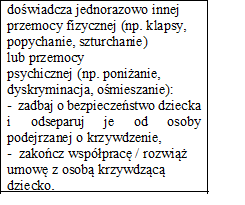 Załącznik nr 10Zasady interwencji w przypadku podejrzenia krzywdzenia dziecka przez osobę nieletnią , czyli taką która nie ukończyła 18 roku życia ( przemoc rówieśnicza) Gdy podejrzewasz ,że dziecko : Załącznik nr 11Zasady interwencji w przypadku podejrzenia krzywdzenia dziecka przez rodzica lub opiekuna Gdy podejrzewasz ,że dziecko : Imię i nazwisko dzieckaPrzyczyna interwencji (forma krzywdzenia)Osoba zawiadamiająca o podejrzeniu krzywdzeniaData :Data :DziałanieOpis działań podjętych przez pedagoga/psychologaSpotkania z opiekunami dzieckaData :Data :Opis spotkania Spotkania z opiekunami dzieckaForma podjętej interwencji (zakreślić właściwezawiadomienie o podejrzeniu popełnienia przestępstwawniosek o wgląd w sytuację dziecka/rodzinyinny rodzaj interwencji (jaki?): Dane dotyczące interwencji (nazwa organu, do którego zgłoszono interwencję) i data interwencjiWyniki interwencji – działania organów wymiaru sprawiedliwości (jeśli placówka uzyskała informacje o wynikach działania placówki lub działania rodziców)DataDataDziałanie Wyniki interwencji – działania organów wymiaru sprawiedliwości (jeśli placówka uzyskała informacje o wynikach działania placówki lub działania rodziców)Czy znasz standardy ochrony małoletnich przed krzywdzeniem obowiązujące w przedszkolu, w którym pracujesz?Czy znasz treść dokumentu „Standardy Ochrony Małoletnich przed krzywdzeniem”?Czy potrafisz rozpoznawać symptomy krzywdzenia dzieci?Czy wiesz, jak reagować na symptomy krzywdzenia dzieci?Czy zdarzyło Ci się zaobserwować naruszenie zasad zawartych w Standardach Ochrony Małoletnich przed krzywdzeniem przez innego pracownika?Jeśli tak – jakie zasady zostały naruszone?Czy podjąłeś/-aś jakieś działania? Jeśli tak, to jakie?Jeśli nie – dlaczego?Czy masz jakieś uwagi/poprawki/sugestie dotyczące Standardów Ochrony Małoletnich przed krzywdzeniem? (odpowiedź opisowaObszary ryzykaCzynniki ryzykaZnaczenie ryzykaJak zredukować ryzykoDziałania do wdrożeniaPersonel 1.2.Partnerzy 1.Współpracownicy1.Usługi1.2.Zewnętrzna komunikacja 1.Zewnętrzna komunikacja 2.doświadcza przemocy z uszczerbkiemna zdrowiu, wykorzystania seksualnegolub/i zagrożone jest jego życie (Uwaga!Przemoc z uszczerbkiem na zdrowiuoznacza spowodowanie choroby lubuszkodzenia ciała, np. złamanie,zasinienie, wybicie zęba, zranienie,a także m.in. pozbawienie wzroku,słuchu, mowy, wywołanie innegociężkiego kalectwa, trwałej chorobypsychicznej, zniekształcenia ciała itp.):− zadbaj o bezpieczeństwo dzieckai odseparuj je od osoby podejrzanejo krzywdzenie,− zawiadom policję pod nr 112 lub997 (Uwaga! W rozmowiez konsultantem podaj swoje daneosobowe, dane dziecka, dane osobypodejrzewanej o krzywdzenie orazwszelkie znane Ci fakty w sprawie!).jest pokrzywdzone innymi typamiprzestępstw:− zadbaj o bezpieczeństwo dzieckai odseparuj je od osoby podejrzanejo krzywdzenie,− poinformuj na piśmie policję lubprokuraturę, składając zawiadomienieo możliwości popełnienia przestępstwa(Uwaga! Zawiadomienie możeszzaadresować do najbliższej dla Ciebiejednostki. W zawiadomieniu podaj swojedane osobowe, dane dziecka i dane osobypodejrzewanej o krzywdzenie orazwszelkie znane Ci fakty w sprawie – opisz,co dokładnie się zdarzyło i kto może miećo tym wiedzę. Zawiadomienie możesz teżzłożyć anonimowo, ale podanie przezCiebie danych umożliwi organowi szybszeuzyskanie potrzebnych informacji.).doświadcza innych niepokojących zachowań(tj. krzyk, niestosowne komentarze):− zadbaj o bezpieczeństwo dzieckai odseparuj je od osoby podejrzanejo krzywdzenie,− przeprowadź rozmowę dyscyplinującą,a w przypadku braku poprawy zakończwspółpracę.-doświadcza ze strony innego dziecka przemocy z uszczerbkiem na zdrowiu (Uwaga! Oznacza to spowodowanie choroby lub uszkodzenia ciała, np. złamanie, zasinienie, wybicie zęba, zranienie, a także m.in. pozbawienie wzroku, słuchu, mowy, wywołanie innego ciężkiego kalectwa, trwałejchoroby psychicznej, zniekształcenia ciała itp.), wykorzystania seksualnego lub/i zagrożone jest jego życie:− zadbaj o bezpieczeństwo dzieckai odseparuj je od osoby podejrzanejo krzywdzenie,− przeprowadź rozmowęz rodzicami/opiekunami dzieciuwikłanych w przemoc,− równolegle powiadom najbliższysąd rodzinny lub policję, wysyłajączawiadomienie o możliwościpopełnienia przestępstwa (Uwaga!Zawiadomienie możnazaadresować do najbliższejjednostki. W zawiadomieniu podajswoje dane osobowe, dane dzieckai dane osoby podejrzewanejo krzywdzenie oraz wszelkie znaneCi fakty w sprawie – opisz, codokładnie się zdarzyło i kto możemieć o tym wiedzę. Zawiadomieniemożesz też złożyć anonimowo, alepodanie przez Ciebie danychumożliwi organowi szybszeuzyskanie potrzebnych informacji.).doświadcza ze strony innego dzieckajednorazowo innej przemocy fizycznej (np.popychanie, szturchanie), przemocypsychicznej (np. poniżanie, dyskryminacja,ośmieszanie) lub innych niepokojącychzachowań (tj. krzyk, niestosownekomentarze):− zadbaj o bezpieczeństwo dzieckai odseparuj je od osoby podejrzanejo krzywdzenie,− przeprowadź rozmowę osobnoz rodzicami dziecka krzywdzącegoi krzywdzonego oraz opracuj działanianaprawcze,− w przypadku powtarzającej się przemocypowiadom lokalny sąd rodzinny,wysyłając wniosek o wgląd w sytuacjęrodziny (Uwaga! Wniosek należy złożyćna piśmie do sądu rodzinnego właściwegoze względu na miejsce zamieszkaniadziecka. We wniosku podaj wszystkieznane Ci dane dziecka, tj. imię i nazwisko,adres zamieszkania, imiona i nazwiskarodziców, oraz wszystkie okoliczności,które mogą być istotne dlarozstrzygnięcia sprawy – opisz, coniepokojącego dzieje się w rodzinie, cozaobserwowałeś/-aś).doświadcza przemocy z uszczerbkiem nazdrowiu (Uwaga! Oznacza tospowodowanie choroby lub uszkodzeniaciała, np. złamanie, zasinienie, wybiciezęba, zranienie, a także m.in.pozbawienie wzroku, słuchu, mowy,wywołanie innego ciężkiego kalectwa,trwałej choroby psychicznej,zniekształcenia ciała itp.), wykorzystaniaseksualnego lub/i zagrożone jest jego życie− zadbaj o bezpieczeństwo dzieckai odseparuj je od rodzica/opiekunapodejrzanego o krzywdzenie,− zawiadom policję pod nr 112 lub 997(Uwaga! W rozmowiez konsultantem podaj swoje daneosobowe, dane dziecka, dane osobypodejrzewanej o krzywdzenie orazwszelkie znane Ci fakty w sprawie).jest pokrzywdzone innymi typamiprzestępstw:− poinformuj na piśmie policję lubprokuraturę, wysyłając zawiadomienie omożliwości popełnienia przestępstw(Uwaga! Zawiadomienie możeszzaadresować do najbliższej jednostki.W zawiadomieniu podaj swoje daneosobowe, dane dziecka i dane osobypodejrzewanej o krzywdzenie orazwszelkie znane Ci fakty w sprawie –opisz, co dokładnie się zdarzyło i ktomoże mieć o tym wiedzę.Zawiadomienie można też złożyćanonimowo, ale podanie przez Ciebiedanych umożliwi organowi szybszeuzyskanie potrzebnych informacji.).doświadcza jednorazowo innej przemocyfizycznej (np. klapsy, popychanie,szturchanie), przemocy psychicznej (np.poniżanie, dyskryminacja, ośmieszanie) lubinnych niepokojących zachowań (tj. krzyk,niestosowne komentarze):− zadbaj o bezpieczeństwo dziecka,− przeprowadź rozmowę zrodzicem/opiekunem podejrzanymo krzywdzenie,− powiadom o możliwości wsparciapsychologicznego,− w przypadku braku współpracyrodzica/opiekuna lub powtarzającej sięprzemocy powiadom właściwy ośrodekpomocy społecznej (Uwaga! Ośrodek  należy powiadomić na piśmie lub mailowo. Pamiętać należy o podaniu wszystkich znanych danych dziecka, tj. imienia i nazwiska, adresu zamieszkania, imion                     i nazwisk rodziców. Opisz wszystkie niepokojące okoliczności występujące w rodzinie i wszystkieznane Ci fakty.),− równoległe złóż do sądu rodzinnegowniosek o wgląd w sytuację rodziny(Uwaga! Wniosek składa się na piśmiedo sądu rodzinnego właściwego zewzględu na miejsce zamieszkaniadziecka. We wniosku podaje się wszystkie znane dane dziecka, tj. imię i nazwisko, adres zamieszkania, imiona i nazwiska rodziców, oraz wszystkie okoliczności, które mogą być istotne dla rozstrzygnięcia sprawy – opis, co niepokojącego dzieje się w rodzinie, co zaobserwowano.).doświadcza zaniedbania lubrodzic/opiekun dziecka jest niewydolnywychowawczo (np. dziecko chodzi wnieadekwatnych do pogody ubraniach,opuszcza miejsce zamieszkania beznadzoru osoby dorosłej):− zadbaj o bezpieczeństwo dziecka,− porozmawia z rodzicem/opiekunem,− powiadom o możliwości wsparciapsychologicznego− i/lub materialnego,− w przypadku braku współpracyrodzica/opiekuna powiadomwłaściwy ośrodek pomocyspołecznej.